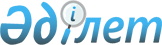 О внесении изменений в постановление акимата Южно-Казахстанской области от 23 мая 2012 года № 149 "Об утверждении регламентов электронных государственных услуг"
					
			Утративший силу
			
			
		
					Постановление областного акимата Южно-Казахстанской области № 417 от 26 декабря 2012 года. Зарегистрировано Департаментом юстиции Южно-Казахстанской области 25 января 2013 года № 2212. Утратило силу постановлением акимата Южно-Казахстанской области от 18 ноября 2015 года № 354      Сноска. Утратило силу постановлением акимата Южно-Казахстанской области от 18.11.2015 № 354.      Примечание РЦПИ.

      В тексте документа сохранена пунктуация и орфография оригинала.

      В соответствии с пунктом 4 статьи 9-1 Закона Республики Казахстан от 27 ноября 2000 года «Об административных процедурах», акимат Южно-Казахстанской области ПОСТАНОВЛЯЕТ:



      1. Внести в постановление акимата Южно-Казахстанской области от 23 мая 2012 года № 149 «Об утверждении регламентов электронных государственных услуг» (зарегистрировано в Реестре государственной регистрации нормативных правовых актов за № 2083, опубликовано 10 июля 2012 года в газете «Южный Казахстан» № 78) следующие изменения:



      1) в приложении 1 указанного постановления:

      по всему тексту слова «Регламент электронной государственной услуги «Регистрация детей дошкольного возраста (до 7 лет) для направления в детские дошкольные организации» заменить словами «Регламент электронной государственной услуги «Постановка на очередь детей дошкольного возраста (до 7 лет) для направления в детские дошкольные организации»;



      в пункте 1 главы 1 «Общее положение» слова «государственным учреждением «Отдел образования города Шымкент» (далее - уполномоченный орган), адрес которого указан», заменить словами «отделами образования городов и районов Южно-Казахстанской области» (далее - уполномоченный орган), адреса которых указаны»;



      в пункте 2 главы 1 «Общее положение» слова «Стандарта государственной услуги «Регистрация детей дошкольного возраста (до 7 лет) для направления в детские дошкольные организации Республики Казахстан», утвержденного постановлением Правительства Республики Казахстан от 26 февраля 2010 года № 140» заменить словами «Стандарта государственной услуги «Постановка на очередь детей дошкольного возраста (до 7 лет) для направления в детские дошкольные организации», утвержденного постановлением Правительства Республики Казахстан от 31 августа 2012 года № 1119»;



      приложения 1, 2 к регламенту электронной государственной услуги «Регистрация детей дошкольного возраста (до 7 лет) для направления в детские дошкольные организации» изложить в новой редакции согласно приложению 1 к настоящему постановлению;



      2) в приложении 2 «Регламент электронной государственной услуги «Выдача архивных справок» указанного постановления:

      в пункте 1 главы 1 «Общее положение» слова «государственным учреждением «Шымкентский городской архив» по адресу указанный» заменить словами «архивами городов и районов Южно-Казахстанской области» по адресам, указанным»;



      приложения 1, 2 к регламенту электронной государственной услуги «Выдача архивных справок» изложить в новой редакции согласно приложению 2 к настоящему постановлению;



      3) в приложении 3 «Регламент электронной государственной услуги «Выдача справок безработным гражданам» указанного постановления:

      в пункте 1 главы 1 «Общее положение» слова «государственным учреждением «Отдел занятости и социальных программ города Шымкент», по адресу указанный» заменить словами «отделами занятости и социальных программ городов и районов Южно-Казахстанской области, адреса которых указаны»;



      приложения 1, 2 к регламенту электронной государственной услуги «Выдача справок безработным гражданам» изложить в новой редакции согласно приложению 3 к настоящему постановлению;



      4) в приложении 4 «Регламент электронной государственной услуги «Оформление документов для материального обеспечения детей-инвалидов, обучающихся и воспитывающихся на дому» указанного постановления:

      в пункте 1 главы 1 «Общее положение» слова «государственным учреждением «Отдел занятости и социальных программ города Шымкент», адрес которого указан» заменить словами «отделами занятости и социальных программ городов и районов Южно-Казахстанской области», адреса которых указаны»;



      приложение 1 к регламенту электронной государственной услуги «Оформление документов для материального обеспечения детей-инвалидов, обучающихся и воспитывающихся на дому» изложить в новой редакции согласно приложению 4 к настоящему постановлению;



      5) подпункт 5) пункта 1 исключить.



      2. Контроль за исполнением настоящего постановления возложить на заместителя акима области Нажметдинулы Б.



      3. Настоящее постановление вводится в действие по истечении десяти календарных дней со дня первого официального опубликования.

      

      Аким области                               А. Мырзахметов      

      Приложение 1

      к постановлению акимата

      Южно-Казахстанской области

      26 декабря 2012 года

      № 417      Приложение 1

      к регламенту электронной

      государственной услуги

      «Постановка на очередь детей

      дошкольного возраста (до 7 лет)

      для направления в детские

      дошкольные организации» Отделы образования городов, районов

      Южно-Казахстанской области

      Приложение 2

      к регламенту электронной

      государственной услуги

      «Постановка на очередь детей

      дошкольного возраста (до 7 лет)

      для направления в детские

      дошкольные организации» Список Центров обслуживания населения

      Приложение 2

      к постановлению акимата

      Южно-Казахстанской области

      26 декабря 2012 года

      № 417      Приложение 1

      к регламенту электронной

      государственной услуги

      «Выдача архивных справок» Адреса государственных архивов

      Приложение 2

      к регламенту электронной

      государственной услуги

      «Выдача архивных справок» Список Центров обслуживания населения

      Приложение 3

      к постановлению акимата

      Южно-Казахстанской области

      26 декабря 2012 года

      № 417      Приложение 1

      к регламенту электронной

      государственной услуги

      «Выдача справок

      безработным гражданам» Отделы занятости и социальных программ городов, районов Южно-Казахстанской области

      Приложение 2

      к регламенту электронной

      государственной услуги

      «Выдача справок

      безработным гражданам» Список Центров обслуживания населения

      Приложение 4

      к постановлению акимата

      Южно-Казахстанской области

      26 декабря 2012 года

      № 417      Приложение 1

      к регламенту электронной

      государственной услуги

      «Оформление документов

      для материального обеспечения

      детей-инвалидов, обучающихся

      и воспитывающихся на дому» Отделы занятости социальных программ городов и районов

      Южно-Казахстанской области
					© 2012. РГП на ПХВ «Институт законодательства и правовой информации Республики Казахстан» Министерства юстиции Республики Казахстан
				№ п/пНаименование отделаАдрес расположенияКонтактные телефоны1.Государственное учреждение «Отдел образования города Арыс»г. Арыс, ул. Ибрагимова, 358(725 40)217-01, 226-822.Государственное учреждение «Отдел образования Байдибекского района»с. Шаян, ул. Тасболатова, 18(725 48)215-523.Государственное учреждение «Отдел образования Казыгуртского района»с. Казыгурт, ул. Конаева, без номера8(725 39) 228-004.Государственное учреждение «Отдел образования Махтааральского района»г. Жетысай, ул. Яссауи, 38(725 34) 652-655.Государственное учреждение «Отдел образования Ордабасинского района»с. Темирлан, ул. Рыскулова, 178(725 30)221-216.Государственное учреждение «Отдел образования Отырарского района»с. Шаульдер, ул. Жибек жолы, без номера8(725 44)214-517.Государственное учреждение «Отдел образования Сайрамского района»с. Аксукент, ул. Жибек жолы, без номера8(725 31)214-518.Государственное учреждение «Отдел образования Сарыагашского района»г. Сарыагаш, ул. Уманова, 108(725 37)214-939.Государственное учреждение «Отдел образования Сузакского района»с. Шолаккорган, ул. Жибек жолы, без номера8(725 46)422-2110.Государственное учреждение «Отдел образования Толебийского района»г. Ленгер, ул. Толеби, 2948(72547) 616-2211.Государственное учреждение «Отдел образования Тюлькубасского района»с. Т.Рыскулова, ул. Конаева, 448(725 38)521-2112.Государственное учреждение «Отдел образования города Туркестан»г. Туркестан, ул. Айтеке Би, 298(725 33) 430-6713.Государственное учреждение «Отдел образования Шардаринского района»г. Шардара, тупик Шардара, без номера8(725 35)221-5114.Государственное учреждение «Отдел образования города Кентау»г. Кентау, ул. Конаева, 10 «а»8(725 36) 300-50, 325-4115.Государственное учреждение «Отдел образования города Шымкент»г. Шымкент, ул. Жангельдина, 428(7252) 542787№п/пНаименование Центров (филиал, отделы)Юридический

адресКонтактные данные1.Филиал РГП «ЦОН по Южно- Казахстанской области»город Шымкент, улица Мадели Кожа, дом без номера 8-7252-30-06-79 8-7252-21-09-002.Городской отдел № 1 города Шымкентгород Шымкент, улица Мадели Кожа, дом без номера8-7252-30-06-79 8-72528-21-09-003.Городской отдел № 2 города Шымкентгород Шымкент, улица Мадели Кожа, дом без номера8-7252- 30-08-384.Городской отдел № 3 города Шымкентгород Шымкент, улица Оспанова, дом № 618-7252-30-01355.Городской отдел № 4 города Шымкентгород Шымкент, улица Сайрамская, дом без номера 8-7252-48-13386.Городской отдел № 5 города Шымкентгород Шымкент, улица Республика, дом № 158-7252-56-49-427.Арысский городской отдел город Арыс, улица Ергобек, дом без номера 8-72-540-23-1188.Байдибекский районный отдел Байдибекский район, село Шаян, улица Мынбулак, дом без номера8-72-548-22-5029.Кентауский городской отдел город Кентау, улица Абылай хан, дом № 108-72-536-336-3410.Казыгуртский районный отделКазыгуртский район село Казыгурт, улица Конаева, дом без номера8-72-539-22-95011.Мактааральский районный отдел Мактааральский район, город Жетысай, улица Жайшыбекова, без номера8-72-534-61-34312.Отырарский районный отдел Отырарский район, село Шаульдер, проспект Жибек жолы, дом без номера8-72-544-21-10613.Ордабасинский районный отдел Ордабасинский район, село Темирлан, улица Кажымухана, дом без номера8-72-530-22-67014.Туркестанский городской отдел город Туркестан, улица Тылеулы Мынбасы, дом без номера8-72-533-41679 8-72-533-41630 15.Толебийский районный отделТолебийский район, город Ленгер, улица Толеби, дом без номера8-72-547-61-12316.Тюлькубасский районный отдел Тюлькубасский район, село Т.Рыскулов, улица Т.Рыскулова, дом № 1898-72-538-52-70917.Сайрамский районный отдел Сайрамский район, село Аксукент, улица Кыстаубаева, дом без номера8-72-531-77-071 8-72-531-77-072 18.Созакский районный отдел Созакский район, село Шолаккорган, улица Кожанова, дом без номера8-72-546-43-32919.Сарыагашский районный отдел Сарыагашский район, город Сарыагаш, улица Шораулы, дом без номера8-72-537-27-02120.Абайский сельский отделСарыагашский район, село Абай, улица А.Жылкышиева, дом без номера8-72-532-31-62921.Шардаринский районный отдел Шардаринский район, г. Шардара, тупик Шардара дом без номера8-72-535-21-583№Название архивовАдреса архивовНомера телефонов1.Южно-Казахстанский областной государственный архивг. Шымкент, ул. Байтурсынова, 208(7252)30-10-472.Кентауский региональный государственный архивЮжно-Казахстанская область, г. Кентау, ул. Байтерекова, 58(725-36)3-26-073.Сарыагашский региональный государственный архивЮжно-Казахстанская область, г. Сарыагаш, ул. Исмаилова, 388(725-37) 2-25-704.Жетысайский региональный государственный архивЮжно-Казахстанская область, пос. Атакент, ул. Лаборатория8(725-41) 3-34-685.Шымкентский региональный государственный архивг. Шымкент, пр. Тауке хана, 68(7252)53-00-776.Арысский городской архивЮжно-Казахстанская область, г. Арысь. ул. Айтеке би, 368 (725-40)2-21-277.Байдибекский районный архивЮжно-Казахстанская область, с. Шаян, ул. Тасболатова, 28 (725-48)2-17-868.Казыгуртский районный архивЮжно-Казахстанская область, с. Казыгурт, ул. Муратова, 53/18 (725-39)2-15-949.Мактааральский районный архивЮжно-Казахстанская область, г. Жетысай, ул. Жургенбаева, 108 (725-34)6-52-7310.Ордабасынский районный архивЮжно-Казахстанская область, с. Темирлан, ул. Кажымухана8 (725-44)2-15-8811.Отырарский районный архивЮжно-Казахстанская область, с. Шаулдер, ул. Сарсенбаева, 148 (725-44)2-19-9312.Сайрамский районный архивЮжно-Казахстанская область, с. Аксукент, ул. Жибек жолы8 (725-31)2-18-8313.Сарыагашский районный архивЮжно-Казахстанская область, г. Сарыагаш, ул. Исмаилова, 388 (725-37)2-33-4914.Созакский районный архивЮжно-Казахстанская область, с. Шолак-Корган, ул. Терискей8 (725-46)2-23-8615.Толебийский районный архивЮжно-Казахстанская область, г. Ленгер, ул. Айтеке би, 48 (725-47)6-13-8016.Туркестанский городской архивЮжно-Казахстанская область, г. Туркестан, ул. Байбурта, 148 (725-33)3-35-1117.Тюлькубасский районный архивЮжно-Казахстанская область, с, Т. Рыскулова, ул. Ахметова, 1018 (725-38)5-24-3518.Шардаринский районный архивЮжно-Казахстанская область, г. Шардара, ул. Казыбек би, 248 (725-35)2-24-1319.Шымкентский городской архивг. Шымкент, пр. Республики, 68 (7252)21-14-47№Наименование Центров (филиал, отделы)Юридический

адресКонтактные данные1.Филиал РГП «ЦОН по Южно-Казахстанской области»город Шымкент, улица Мадели Кожа, дом без номера 8-7252-30-06-79 8-7252-21-09-002.Городской отдел № 1 города Шымкентгород Шымкент, улица Мадели Кожа, дом без номера8-7252-30-06-79 8-72528-21-09-003.Городской отдел № 2 города Шымкентгород Шымкент, улица Мадели Кожа, дом без номера8-7252- 30-08-384.Городской отдел № 3 города Шымкентгород Шымкент, улица Оспанова, дом № 618-7252-30-01355.Городской отдел № 4 города Шымкентгород Шымкент, улица Сайрамская, дом без номера 8-7252-48-13386.Городской отдел № 5 города Шымкентгород Шымкент, улица Республика, дом № 158-7252-56-49-427.Арысский городской отдел город Арыс, улица Ергобек, дом без номера 8-72-540-23-1188.Байдибекский районный отдел Байдибекский район, село Шаян, улица Мынбулак, дом без номера8-72-548-22-5029.Кентауский городской отдел город Кентау, улица Абылай хан, дом № 108-72-536-336-3410.Казыгуртский районный отделКазыгуртский район село Казыгурт, улица Конаева, дом без номера8-72-539-22-95011.Мактааральский районный отдел Мактааральский район, город Жетысай, улица Жайшыбекова, без номера8-72-534-61-34312.Отырарский районный отдел Отырарский район, село Шаульдер, проспект Жибек жолы, дом без номера8-72-544-21-10613.Ордабасинский районный отдел Ордабасинский район, село Темирлан, улица Кажымухана, дом без номера8-72-530-22-67014.Туркестанский городской отдел город Туркестан, улица Тылеулы Мынбасы, дом без номера8-72-533-41679 8-72-533-41630 15.Толебийский районный отделТолебийский район, город Ленгер, улица Толеби, дом без номера8-72-547-61-12316.Тюлькубасский районный отдел Тюлькубасский район, село Т.Рыскулова, улица Т.Рыскулова, дом № 1898-72-538-52-70917.Сайрамский районный отдел Сайрамский район, село Аксукент, улица Кыстаубаева, дом без номера8-72-531-77-071 8-72-531-77-072 18.Созакский районный отдел Созакский район, село Шолаккорган, улица Кожанова, дом без номера8-72-546-43-32919.Сарыагашский районный отдел Сарыагашский район, город Сарыагаш, улица Шораулы, дом без номера8-72-537-27-02120.Абайский сельский отделСарыагашский район, село Абай, улица А.Жылкышиева, дом без номера8-72-532-31-62921.Шардаринский районный отдел Шардаринский район, г. Шардара, тупик Шардара дом без номера8-72-535-21-583№ п/пНаименование уполномоченного органаЮридический адрес расположения уполномоченного органа (город, район, улица, № дома (кв.), адрес электронной почты)Код города и номер телефона1.Отдел занятости и социальных программ Байдибекского районаБайдибекский район, улица Т. Тасболатулы, 1 gauharbaidibek@ mail.ru8-72548 2-16-35, 2-11-862.Отдел занятости и социальных программ Казыгуртского районаКазыгуртский район, улица Д. Кунаева, 88 kzg_enbek@mail.ru8-72539 2-16-70, 2-12-183.Отдел занятости и социальных программ Махтааральского районаМахтааральский район, город Жетысай, улица Ш. Айманова,1nurgan_1986_18@ mail.ru8-72534 6-32-73, 6-11-594.Отдел занятости и социальных программ Ордабасинского районаОрдабасинский район, село Темирлан, улица Т. Аубакирова, 2ord_tszn@mail.ru8-72530 2-17-67 2-20-415Отдел занятости и социальных программ Отрарского районаОтрарский район, село Шауелдер, улица О. Баймишова, 12amantai44@mail.ru8-72544 2-13-88 2-10-036.Отдел занятости и социальных программ Сайрамского районаСайрамский район, село Аксукент, улица Абылай хана, 66gulzara66@mail.ru8-72531 2-10-90 2-22-997.Отдел занятости и социальных программ Сарыагашского районаСарыагашский район, город Сарыагаш, улица С. Исмайлова, б/нsaryagazhozn@mail. ru8-72537 2-15-43 2-35-958.Отдел занятости и социальных программ Созакского районаСозакский район, село Шолаккорган, улица Айтеке би, 39 coz-zan@mail.ru8-72546 4-14-36 4-33-209.Отдел занятости и социальных программ Толебийского районаТолебийский район, город Ленгер, улица Толеби, 241tol_tszn@mail.ru8-72547 6-29-90 6-28-8510.Отдел занятости и социальных программ Тюлькубасского районаТюлькубасский район, село Т. Рыскулова, улица Т. Рыскулова, 318tul_tszn@mail.ru8-72538 5-21-59 5-17-2511.Отдел занятости и социальных программ Шардаринского районаШардаринский район, улица Казыбек би, б/н shar_tszn@mail.ru8-72535 2-27-61 2-15-3112.Отдел занятости и социальных программ города Арысгород Арыс, улица М. Жумабаева, б/н ar_tszn@mail.ru8-72540 2-01-98 2-01-9913.Отдел занятости и социальных программ города Кентаугород Кентау, улица Толе би, 55 adik_kent@mail.ru8-72536 3-25-88 3-28-1614.Отдел занятости и социальных программ города Туркестангород Туркестан, улица Мусрепова, 21 tur_szn@mail.ru8-72533 3-24-51 3-11-6215.Отдел занятости и социальных программ города Шымкентгород Шымкент, улица Ж.Алдиярова, 10 oz_sp@mail.ru8-7252 53-41-77 53-65-78№Наименование Центров (филиал, отделы)Юридический

адресКонтактные данные1.Филиал РГП «ЦОН по Южно- Казахстанской области»город Шымкент, улица Мадели Кожа, дом без номера 8-7252-30-06-79 8-7252-21-09-002.Городской отдел № 1 города Шымкентгород Шымкент, улица Мадели Кожа, дом без номера8-7252-30-06-79 8-72528-21-09-003.Городской отдел № 2 города Шымкентгород Шымкент, улица Мадели Кожа, дом без номера8-7252- 30-08-384.Городской отдел № 3 города Шымкентгород Шымкент, улица Оспанова, дом № 618-7252-30-01355.Городской отдел № 4 города Шымкентгород Шымкент, улица Сайрамская, дом без номера 8-7252-48-13386.Городской отдел № 5 города Шымкентгород Шымкент, улица Республика, дом № 158-7252-56-49-427.Арысский городской отдел город Арыс, улица Ергобек, дом без номера 8-72-540-23-1188.Байдибекский районный отдел Байдибекский район, село Шаян, улица Мынбулак, дом без номера8-72-548-22-5029.Кентауский городской отдел город Кентау, улица Абылай хан, дом № 108-72-536-336-3410.Казыгуртский районный отделКазыгуртский район село Казыгурт, улица Конаева, дом без номера8-72-539-22-95011.Мактааральский районный отдел Мактааральский район, город Жетысай, улица Жайшыбекова, без номера8-72-534-61-34312.Отырарский районный отдел Отырарский район, село Шаульдер, проспект Жибек жолы, дом без номера8-72-544-21-10613.Ордабасинский районный отдел Ордабасинский район, село Темирлан, улица Кажымухана, дом без номера8-72-530-22-67014.Туркестанский городской отдел город Туркестан, улица Тылеулы Мынбасы, дом без номера8-72-533-41679 8-72-533-41630 15.Толебийский районный отделТолебийский район, город Ленгер, улица Толеби, дом без номера8-72-547-61-12316.Тюлькубасский районный отдел Тюлькубасский район, село Т.Рыскулов, улица Т.Рыскулова, дом № 1898-72-538-52-70917.Сайрамский районный отдел Сайрамский район, село Аксукент, улица Кыстаубаева, дом без номера8-72-531-77-071 8-72-531-77-072 18.Созакский районный отдел Созакский район, село Шолаккорган, улица Кожанова, дом без номера8-72-546-43-32919.Сарыагашский районный отдел Сарыагашский район, город Сарыагаш, улица Шораулы, дом без номера8-72-537-27-02120.Абайский сельский отделСарыагашский район, село Абай, улица А.Жылкышиева, дом без номера8-72-532-31-62921.Шардаринский районный отдел Шардаринский район, г. Шардара, тупик Шардара дом без номера8-72-535-21-583№ п/пНаименование уполномоченного органаЮридический адрес расположения уполномоченного органа (город, район, улица, № дома (кв.), адрес электронной почты)Код города и номер телефона1.Отдел занятости и социальных программ Байдибекского районаБайдибекский район, улица Т. Тасболатулы, 1 gauharbaidibek@ mail.ru8-72548 2-16-35, 2-11-862.Отдел занятости и социальных программ Казыгуртского районаКазыгуртский район, улица Д. Кунаева, 88 kzg_enbek@mail.ru8-72539 2-16-70, 2-12-183.Отдел занятости и социальных программ Махтааральского районаМахтааральский район, город Жетысай, улица Ш. Айманова,1nurgan_1986_18@ mail.ru8-72534 6-32-73, 6-11-594.Отдел занятости и социальных программ Ордабасинского районаОрдабасинский район, село Темирлан, улица Т. Аубакирова, 2ord_tszn@mail.ru8-72530 2-17-67 2-20-415Отдел занятости и социальных программ Отрарского районаОтрарский район, село Шауелдер, улица О. Баймишова, 12amantai44@mail.ru8-72544 2-13-88 2-10-036.Отдел занятости и социальных программ Сайрамского районаСайрамский район, село Аксукент, улица Абылай хана, 66gulzara66@mail.ru8-72531 2-10-90 2-22-997.Отдел занятости и социальных программ Сарыагашского районаСарыагашский район, город Сарыагаш, улица С. Исмайлова, б/нsaryagazhozn@mail. ru8-72537 2-15-43 2-35-958.Отдел занятости и социальных программ Созакского районаСозакский район, село Шолаккорган, улица Айтеке би, 39 coz-zan@mail.ru8-72546 4-14-36 4-33-209.Отдел занятости и социальных программ Толебийского районаТолебийский район, город Ленгер, улица Толеби, 241tol_tszn@mail.ru8-72547 6-29-90 6-28-8510.Отдел занятости и социальных программ Тюлькубасского районаТюлькубасский район, село Т. Рыскулова, улица Т. Рыскулова, 318tul_tszn@mail.ru8-72538 5-21-59 5-17-2511.Отдел занятости и социальных программ Шардаринского районаШардаринский район, улица Казыбек би, б/н shar_tszn@mail.ru8-72535 2-27-61 2-15-3112.Отдел занятости и социальных программ города Арысгород Арыс, улица М. Жумабаева, б/н ar_tszn@mail.ru8-72540 2-01-98 2-01-9913.Отдел занятости и социальных программ города Кентаугород Кентау, улица Толе би, 55 adik_kent@mail.ru8-72536 3-25-88 3-28-1614.Отдел занятости и социальных программ города Туркестангород Туркестан, улица Мусрепова, 21 tur_szn@mail.ru8-72533 3-24-51 3-11-6215.Отдел занятости и социальных программ города Шымкентгород Шымкент, улица Ж.Алдиярова, 10 oz_sp@mail.ru8-7252 53-41-77 53-65-78